MEETING MINUTESAnnual General Meeting 2. Attendees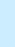 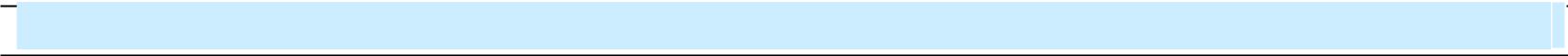 Council Members: Uttkarsh Goel ,(President), Vinayak Kohli (VP Academic Affairs and External relations, Sumaiya Nazneen (VP Finance), Bhupinder Kaur (VP Student Affairs)Upcoming GSA Council Members: Rajat Wason, Jasmine Kaur GillMeeting:Annual General MeetingDate of Meeting:April 11th,  2019Time:10 12pm – 1pm 12pm – 1pm Minutes Prepared By:GSA SecretaryLocation:HAC-HA 206HAC-HA 2061. Meeting Objective3. Agenda and Notes, Decisions, Issues3. Agenda and Notes, Decisions, IssuesTopicDiscussionAnnual General MeetingPresident opens the session and presents AGM Report starting from JanuaryWinter orientation was conducted with arrival of 124 new studentsMeet and greet event was conducted with one of the best participations by the active members of GSAGSA participated in intercultural dayFinance policy was successfully drafted by GSAGSA account transferred and new account in BMOIn February, election process began with active participation by the candidatesGSA by-election process beganIn March, GSA assisted Concordia International office in organizing a Color Rush festivalProposed to be a member of AIGPACIn April, officially a member of AIGPACThe transition process began in AprilFurther previous AGM minutes were discussedPresident moved the session and seconded by Secretary